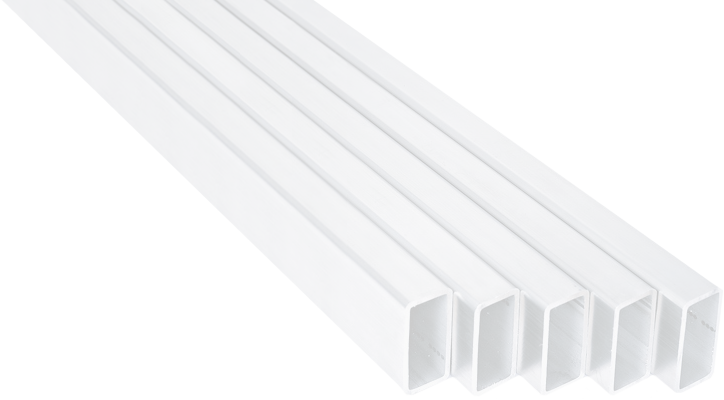 ИНН: 0276154760 / КПП: 027601001
к/с: 30101810600000000770, БИК: 048073770
р/с: № 40702810500010000615 в филиале ОАО «УРАЛСИБ» в г. Уфа 450096, Республика Башкортостан, 
г. Уфа, ул. Иркутская д. 48 А
тел./факс: 8 (347) 293-74-64Сот. тел.:  8 (937) 473-03-09    
srprofile.ru / эл. почта: sergey.profil@mail.ruПрайсЦены на нашу продукцию обговариваются индивидуально!Мы являемся непосредственными производителями собственной продукции и поэтому, можем вести более гибкую ценовую политику. Возможность изготовления спецразмера!Вес продукцииТрубы стальные электросварные общего назначенияТехнические условия: ГОСТ 10705-80Сортамент: ГОСТ 10704-91Материал: холоднокатаная, горячекатаная сталь.Марки стали: ст 2-3сп/пс, ст 08ПСС уважением, директорДанилов С.А.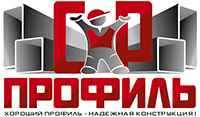 Уфимский трубный заводОбщество с ограниченной ответственностью"СР-Профиль"Профильная трубаСтальЕд.ГОСТ 8639-82, ГОСТ 8645-68, ГОСТ 13663-86ГОСТ 8639-82, ГОСТ 8645-68, ГОСТ 13663-86ГОСТ 8639-82, ГОСТ 8645-68, ГОСТ 13663-8610*10*1,0*6000 х/кст08ПСт10*10*1,2*6000 х/кст08ПСт10*10*1,5*6000 х/кст08ПСт15*15*1,0*6000 х/кст08ПСт15*15*1,2*6000 х/кст08ПСт15*15*1,5*6000 х/кст08ПСт20*20*1,0*6000  х/кст08ПСт20*20*1,2*6000  х/кст08ПСт20*20*1,5*6000  х/кст08ПСт25*25*1,2*6000  х/кст08ПСт25*25*1,5*6000  х/кст08ПСт40*20*1,0*6000  х/кст08ПСт40*20*1,2*6000  х/кст08ПСт40*20*1,5*6000  х/кст08ПСт10*10*1,5*6000 г/кст2ПСт15*15*1,5*6000 г/кст2ПСт20*20*1,5*6000  г/кст2ПСт20*20*2,0*6000  г/кст2ПСт25*25*1,5*6000  г/кст2ПСт25*25*2,0*6000  г/кст2ПСт40*20*1,5*6000  г/кст2ПСт40*20*20*6000  г/кст2ПСт40*40*1,5*6000   г/кст2ПСт40*40*2,0*6000   г/кст2ПСт60*40*1,5*6000   г/кст2ПСт60*40*2,0*6000   г/кст2ПСт50*50*1,5*6000   г/кст2ПСт50*50*2,0*6000   г/кст2ПСтПрофильная трубаВес одной пачкиТруб в пачке20*20*1,01,049т30020*20*1,21,240т30020*20*1,51,513т30020*20*2,01,944т30040*20*1,00,807т15040*20*1,20,963т15040*20*1,51,179т15040*20*2,01,530т15025*25*1,21,188т22525*25*1,51,444т22525*25*2,01,876т22540*40*1,50,854т8040*40*2,01,118т8060*40*1,50,864т6460*40*2,01,136т6450*50*1,50,972т7250*50*2,01,278т72Наружный диаметр труб, ммТолщина стенки, ммТолщина стенки, ммТолщина стенки, ммНаружный диаметр труб, мм1,01,21,518по запросупо запросупо запросу19по запросупо запросупо запросу22по запросупо запросупо запросу25по запросупо запросупо запросу